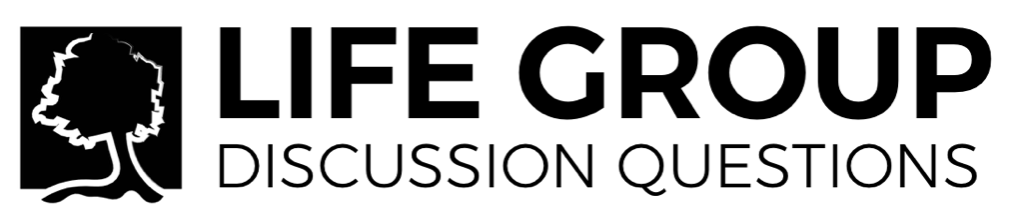 WEEK OF NOVEMBER 26, 2017 - DOCTRINAL QUESTIONS & ANSWERS1. Thinking back on this week’s sermon, was there anything you heard for the first time or that caught your attention, challenged, or confused you?  2. Thinking back on the entirety of this doctrinal series, what aspect of these teachings was the most encouraging or hopeful to you?3. Though this series focused on knowledge and the study of theology, through it how has your understanding of your relationship with God deepened? 4. How have you been challenged to make any practical changes in the way you live out your faith because of something you learned in this series?  5. What resources (other than Scripture) do you go to when you have theological questions?6. When looking up information on these topics, how does one discern between valuable, good, dangerous, and heretical resources?7. Hermeneutics is the art and science of interpreting Scripture.  What principles guide this process, rightly done?8. What is a Christian to do with theological questions that have no apparent answer?9. When talking to people about these doctrinal issues who have differing opinions, we need to do so with grace and truth, in love.  In the face of conflict, which of these do you find the hardest to maintain, and why?10. How should you interact differently between those who have heard these doctrines and reject them, those who seem to have the details of these doctrines a little off, and those who teach these doctrines wrongly?Bibliography Simply Christian, by N.T. Wright, explains what Christianity is and how it is practiced in a format helpful both as a reminder for Christians and an apologetic for unbelievers.Read the Bible for a Change, by Ray Lubeck, teaches us to accurately read the Bible in a way which facilitates life transformation.When God Doesn’t Answer Your Prayer, by Jerry Sittser, gives us insights to keep praying with greater faith and deeper hope.The New City Catechism is series of 52 questions and answers about the core doctrines of the faith designed to be committed to memory, available in print, online, and in app format.